Directions to Kin Creative Space formerly known as Kingston Beach Arts Hub (Hall)Address 20 Beach Rd, Kingston Beach TAS 7050At the traffic lights (junction of Huon and Channel Hwy’s). Take the C623 towards Kingston Beach, keep left (on Beach Road) at the traffic lights of Beach Rd and Roslyn Avenue.The Hall is on the right.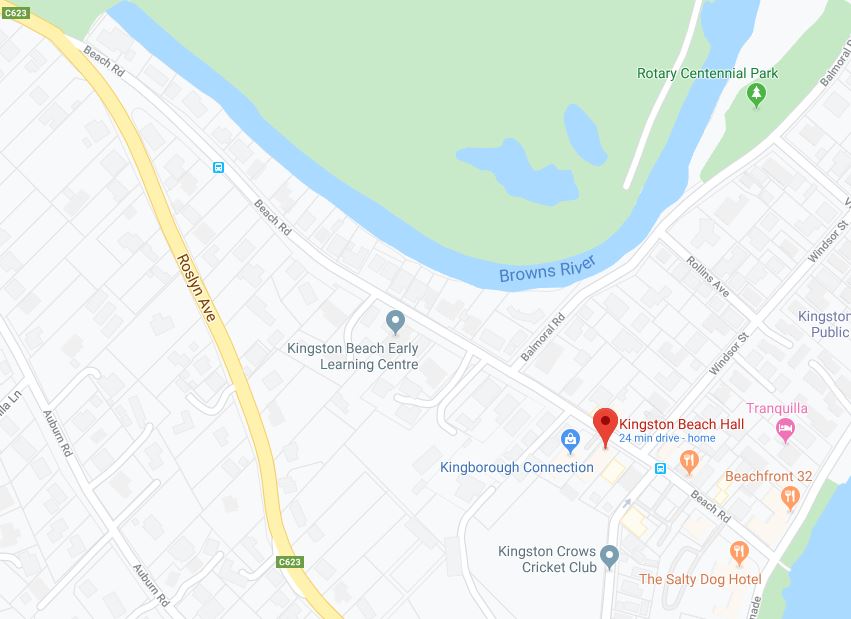 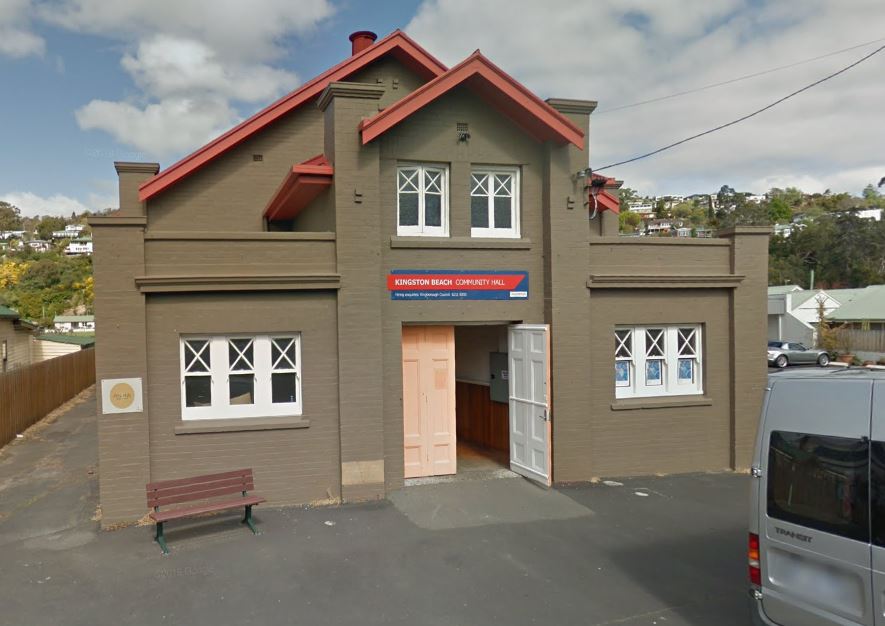 